В последнее время в Российской Федерации заметно участились несчастные случаи, жертвами которых являются дети. Такие деяния квалифицируются юристами как преступления, наказания за которые предусматриваются Уголовным кодексом РФ.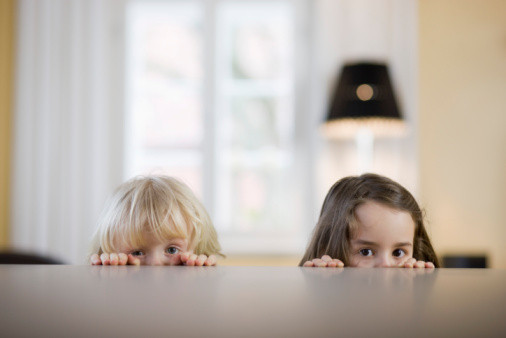 В статье 125 Уголовного Кодекса Российской Федерации предусмотрены меры наказания для лиц, которые заведомо оставили без помощи ребенка, оказавшегося в ситуации, представляющей опасность для его здоровья или жизни, не имеющего возможность самостоятельно справиться с ситуацией в силу различных причин, в том числе, и возраста. Это касается тех случаев, когда родитель или иной взрослый имел реальную возможность и был обязан оказать необходимую помощь ребенку. Сюда же относятся случаи с родителями, которые в силу беспечности позволяют себе оставлять малолетних детей без присмотра на улице, дома или в автомобиле. Под статью могут попасть и родители несовершеннолетних, которые позволяя своим детям гулять на улице позднее 22 часов, не обеспечили их безопасность, вследствие чего дети стали жертвами злоумышленников.Какие меры наказания предусмотрены в случае оставления ребенка в опасностиСтатья 125 УК РФ «Оставление в опасности» предусматривает следующее: выплату штрафа; обязательные и исправительные работы; тюремное заключение.В каких случаях наступает уголовная ответственность?Непременным условием наступления уголовной ответственности по данной статье является наличие одного из следующих обстоятельств:1. Лицо имело реальную возможность оказать помощь, но уклонилось от этого по разным мотивам.
2. Ребенок оказался в ситуации, угрожающей его здоровью или жизни, по вине этого лица.Берегите себя и своих детей!